Some special FunctionsDate Modified:  	Wednesday, 23 August 2017 13:27:27Today is: 	 	Monday, 28 August 2017 09:35:00Number Formatting:		Currency:	Number:	Test: 	QuantityItemDescription*Unit PriceTotal PriceOther FAFANon Taxable23.00Business Cards1312312312$0.00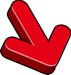 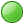 23.00$0.00QuantityItemDescription*Unit PriceTotal PriceOther FAFATaxable50.00Binders4" White 3 Hole Binders$3.25$162.5050.00$162.50Subtotal$162.50Taxable Subtotal$162.50$162.50Sales Tax$0.00(Sales Tax Rate:   … 0%)  (Sales Tax Rate:   … 0%)  (Sales Tax Rate:   … 0%)  Total$162.50One Hundred Sixty Two Dollars and Fifty CentsOne Hundred Sixty Two Dollars and Fifty CentsOne Hundred Sixty Two Dollars and Fifty CentsOne Hundred Sixty Two Dollars and Fifty CentsOne Hundred Sixty Two Dollars and Fifty CentsEnter this order in accordance with the prices, terms, delivery method and specification listed above.Please notify us immediately if you are unable to ship as specified.Send all correspondence to Juiced Technologies, Inc. at the address below.Enter this order in accordance with the prices, terms, delivery method and specification listed above.Please notify us immediately if you are unable to ship as specified.Send all correspondence to Juiced Technologies, Inc. at the address below.	8/28/2017	8/28/2017	8/28/2017Authorized By                                          DateAuthorized By                                          DateAuthorized By                                          Date